Personelle Änderungen in der Presseabteilung von Continental Reifen EMEAPatrick Erdmann ist seit 1. Februar Pressesprecher Pkw- / Transporter-Reifen Deutschland von ContinentalKlaus Engelhart übernimmt Kontakt zu Fachmedien und SonderaufgabenHannover, 22.02.2023. In der Abteilung Öffentlichkeitsarbeit, Medien und Kommunikation von Continental Reifen EMEA gibt es personelle Änderungen: Seit 1. Februar hat Patrick Erdmann (37) die Position des Pressesprechers Pkw- / Transporter-Reifen Deutschland übernommen. Klaus Engelhart (62) betreut ab dem gleichen Datum diverse Projekte und hält weiterhin den direkten Kontakt zu einigen Fachmedien. Engelhart ist seit dem Jahr 2000 bei Continental im Pressebereich beschäftigt, Erdmann trat 2011 in den Konzern ein.„Ich freue mich, dass wir jetzt die Chance haben, bei dieser für uns sehr bedeutenden Stelle den Generationenwechsel zu vollziehen“, sagt Ralf Hoffmann, Leiter Öffentlichkeitsarbeit, Medien und Kommunikation Reifen EMEA von Continental. „Es ist damit gesichert, dass wir die große Erfahrung von Klaus Engelhart weiterhin nutzen können und die Übergabe an Patrick Erdmann sichergestellt ist. Ich wünsche ihm viel Erfolg bei seiner neuen Aufgabe. Bei Klaus Engelhart bedanke ich mich für seine engagierte und erfolgreiche Arbeit und wünsche auch ihm alles Gute und viel Erfolg in seiner neuen Position.“Continental entwickelt wegweisende Technologien und Dienste für die nachhaltige und vernetzte Mobilität der Menschen und ihrer Güter. Das 1871 gegründete Technologieunternehmen bietet sichere, effiziente, intelligente und erschwingliche Lösungen für Fahrzeuge, Maschinen, Verkehr und Transport. Continental erzielte 2021 einen Umsatz von 33,8 Milliarden Euro und beschäftigt aktuell mehr als 190.000 Mitarbeiterinnen und Mitarbeiter in 58 Ländern und Märkten. Am 8. Oktober 2021 hat das Unternehmen sein 150-jähriges Jubiläum gefeiert. Der Unternehmensbereich Tires verfügt über 24 Produktions- und Entwicklungsstandorte weltweit. Continental ist einer der führenden Reifenhersteller und erzielte im Geschäftsjahr 2021 in diesem Unternehmensbereich mit mehr als 57.000 Mitarbeiterinnen und Mitarbeitern einen Umsatz in Höhe von 11,8 Milliarden Euro. Continental ist einer der Technologieführer im Bereich der Reifenproduktion und bietet eine breite Produktpalette für Personenkraftwagen, Nutz- und Spezialfahrzeuge sowie Zweiräder an. Durch kontinuierliche Investitionen in Forschung und Entwicklung leistet Continental einen wichtigen Beitrag zu sicherer, wirtschaftlicher und ökologisch effizienter Mobilität. Das Portfolio des Reifenbereichs umfasst dazu Dienstleistungen für den Reifenhandel und für Flottenanwendungen sowie digitale Managementsysteme für Reifen. Kontakt für Journalisten Continental Presse Tires EMEAContinental Reifen Deutschland GmbHE-Mail: Press.tires.emea@conti.de Presseportal:	www.continental-presse.deMediathek:	www.continental.de/mediathekBild und Bildunterschrift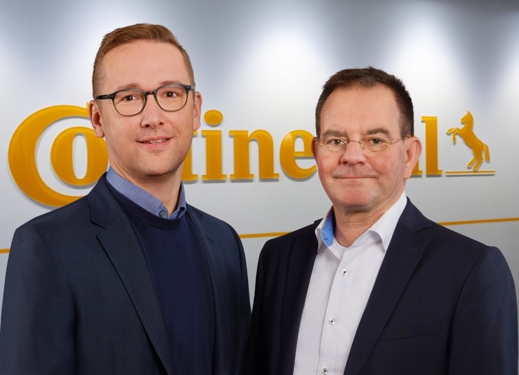 Continental_PP_Erdmann_EngelhartAb nun übernimmt Patrick Erdmann (links) die Aufgabe des Pressesprecher Pkw- / Transporter-Reifen Deutschland von Continental und Klaus Engelhart den Kontakt zu den Fachmedien sowie Sonderaufgaben (rechts)